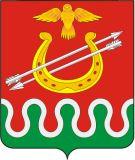 Администрация Боготольского районаКрасноярского краяПОСТАНОВЛЕНИЕг. Боготол«13» апреля 2016 года								№ 122-пОб утверждении Порядка разработки, рассмотрения, утверждения, реализации и осуществления мониторинга и контроля реализации документов стратегического планирования муниципального образования Боготольский районВ соответствии с Федеральным законом от 06.10.2003 № 131-ФЗ «Об общих принципах организации местного самоуправления в Российской Федерации, в соответствии с Федеральным законом от 28 июня 2014 № 172-ФЗ «О стратегическом планировании в Российской Федерации», руководствуясь статьей 18 Устава Боготольского районаПОСТАНОВЛЯЮ:1. Утвердить Порядок разработки, рассмотрения, утверждения, реализации и осуществления мониторинга и контроля реализации документов стратегического планирования муниципального образования Боготольский район (прилагается).2. Контроль над исполнением настоящего постановления возложить на заместителя главы района по финансово-экономическим вопросам Н.В. Бакуневич.3. Настоящее постановление опубликовать в периодическом печатном издании «Официальный вестник Боготольского района» и разместить на официальном сайте Боготольского района в сети Интернет .4. Постановление вступает в силу в день, следующий за днем его официального опубликования (обнародования).Глава Боготольского района							А.В. БеловПриложениек постановлению администрации Боготольского районаот «13» апреля 2016г.№ 122-пПорядок разработки, рассмотрения, утверждения, реализации и осуществления мониторинга и контроля реализации документов стратегического планирования муниципального образования Боготольский район1.Общие положения1.1. Порядок разработки, корректировки, осуществления мониторинга и контроля реализации документов стратегического планирования(далее - Порядок) муниципального образования Боготольский район устанавливает порядок осуществления стратегического планирования в муниципальном районе и регулирует отношения, возникающие между участниками стратегического планирования в процессе целеполагания, прогнозирования, планирования и программирования социально-экономического развития Боготольского района, а также мониторинга и контроля реализации документов стратегического планирования.1.2. Участниками стратегического планирования в Боготольском районе являются:1) Боготольский районный Совет депутатов;2) Глава Боготольского района;3) Отраслевые (функциональные) органы Администрации района;4) Структурные подразделения Администрации района;5) Контрольно-счетный орган Боготольского района.1.3. К полномочиям Боготольского районного Совета депутатов относятся:а) рассмотрение и согласование проекта стратегии социально-экономического развития района;в) иные полномочия в сфере стратегического планирования в соответствии с законодательством Российской Федерации, Красноярского края и нормативно-правовыми актами Боготольского района.1.4. К полномочиям Главы района относятся:а) принятие решения о разработке и корректировке стратегии социально-экономического развития района;б) представление проекта стратегии социально-экономического развития района на рассмотрение и согласование в Боготольский районный Совет депутатов;в) представление в Боготольский районный Совет депутатов ежегодного отчета о результатах своей деятельности либо о деятельности местной администрации и иных подведомственных главе муниципального образования органов местного самоуправления;г) иные полномочия в сфере стратегического планирования в соответствии с законодательством Российской Федерации, Красноярского края и нормативно-правовыми актами Боготольского района.1.5.К полномочиям Администрации Боготольского района относятся:а) участие в обеспечении реализации муниципальной политики в сфере стратегического планирования, организация разработки проектов нормативных правовых актов в указанной сфере;б) утверждение стратегии социально-экономического развития района после согласования с Боготольским районным Советом депутатов;в) обеспечение разработки и корректировки документов стратегического планирования района, определение порядка разработки и корректировки документов стратегического планирования района;г) организация общественного обсуждения проектов документов стратегического планирования района, определение формы, порядка и сроков общественного обсуждения проектов документов стратегического планирования района;д) осуществление мониторинга и контроля реализации документов стратегического планирования района;е) обеспечение согласованности и сбалансированности документов стратегического планирования района;ж) иные полномочия в сфере стратегического планирования в соответствии с законодательством Российской Федерации, Красноярского края и нормативно-правовыми актами Боготольского района.1.6. К полномочиям отраслевых (функциональных) и структурных подразделений администрации относятся:а) разработка и корректировка документов стратегического планирования района;б) исполнение плана мероприятий по реализации стратегии социально-экономического развития района и муниципальных программ района;в) осуществление мониторинга и контроля реализации документов стратегического планирования района по вопросам их ведения;г) иные полномочия в сфере стратегического планирования в соответствии с законодательством Российской Федерации и края.1.7. Контрольно-счетный орган Боготольского района осуществляет полномочия в сфере стратегического планирования в соответствии с Положением о Контрольно-счетном органе Боготольского района, утвержденным Решением Боготольского районного совета депутатов от 16 июля 2013 года № 29-195, настоящим Порядком и иными нормативными правовыми актами района.1.8. К документам стратегического планирования муниципального района относятся:1.8.1.документ стратегического планирования, разрабатываемый в рамках целеполагания, - стратегия социально-экономического развития муниципального района;1.8.2. документы стратегического планирования, разрабатываемые в рамках прогнозирования:- прогноз социально-экономического развития муниципального района на среднесрочный или долгосрочный период;- бюджетный прогноз муниципального района на долгосрочный период;1.8.3. документы стратегического планирования, разрабатываемые в рамках планирования и программирования:- план мероприятий по реализации стратегии социально-экономического развития муниципального района;- муниципальные программы.1.9. Документы стратегического планирования, необходимые для обеспечения бюджетного процесса в муниципальном районе, разрабатываются, утверждаются (одобряются) и реализуются в соответствии с Бюджетным кодексом Российской Федерации.2. Порядок разработки стратегии социально-экономического развития Боготольского района2.1. Стратегия социально-экономического развития Боготольского района (далее – Стратегия) разрабатывается в целях определения приоритетов, целей и задач социально-экономического развития муниципального образования, согласованных с приоритетами и целями социально-экономического развития Красноярского края.2.2. Решение о разработке стратегии социально-экономического развития края принимается Главой района.2.3. Стратегия района разрабатывается на период, не превышающий периода, на который разрабатывается прогноз социально-экономического развития района на долгосрочный период.2.4. Стратегия социально-экономического развития района содержит:а) оценку достигнутых целей социально-экономического развития района;б) приоритеты, цели, задачи и направления социально-экономической политики района;в) показатели достижения целей социально-экономического развития района;г) сроки и этапы реализации стратегии социально-экономического развития района;д) ожидаемые результаты реализации Стратегии социально- экономического развития района;е) оценку финансовых ресурсов, необходимых для реализации Стратегии социально-экономического развития района;ж) информацию о муниципальных программах района, разрабатываемых в соответствии с Положением о бюджетном процессе в Боготольском районе, утвержденным Решением Боготольского районного Совета депутатов от 22 сентября 2008 г. № 43-289;2.5. Разработка и корректировка Стратегии осуществляется отделом экономики и планирования администрации района (далее – Уполномоченный орган).В разработке Стратегии принимают участие отраслевые (функциональные) органы администрации района, структурные подразделения администрации района (далее – ответственные исполнители), муниципальные организации, органы местного самоуправления муниципальных образований сельских поселений, а также представители предприятий, общественных, научных и иных организаций, включенных (по согласованию) в состав рабочей группы по разработке стратегии социально-экономического развития района (далее- рабочая группа), формируемой администрацией района с учетом требований законодательства Российской Федерации о государственной, коммерческой, служебной и иной охраняемой законами тайне (далее – участники разработки Стратегии).2.6.Порядок разработки стратегии включает следующие этапы:1) На первом этапе Уполномоченный орган разрабатывает план мероприятий по разработке Стратегии, определяет перечень участников разработки Стратегии и направляет запросы ответственным исполнителям и участникам разработки Стратегии о представлении предложений в проект Стратегии.Ответственные исполнители и участники разработки Стратегии разрабатывают и направляют в Уполномоченный орган предложения в проект Стратегии по курируемым направлениям (сферам деятельности) в соответствии с пунктом 2.4. Порядка в сроки, установленные планом мероприятий по разработке Стратегии.2) На втором этапе Уполномоченный орган обобщает представленные предложения и разрабатывает проект Стратегии.Проект Стратегии рассматривается на заседании рабочей группы.При наличии замечаний и предложений по итогам рассмотрения проекта Стратегии в рабочей группе Уполномоченный орган совместно с ответственными исполнителями проводится ее доработка.При положительном заключении комиссии проект Стратегии выносится на общественное обсуждение путем размещения на официальном сайте района в информационно-телекоммуникационной сети «Интернет» с указанием дат начала и окончания приема замечаний и предложений к проекту Стратегии и адреса электронной почты, предназначенного для получения замечаний и предложений.Порядок общественного обсуждения проекта стратегии района, а также порядок рассмотрения замечаний и предложений, поступивших в ходе общественного обсуждения проекта стратегии района, определяются Администрацией района.После общественного обсуждения проект стратегии района подлежит:согласованию членами рабочей группы;соответствующими структурными органами администрации района согласно установленной Инструкцией по делопроизводству в администрации района, утвержденной постановлением администрации района.3) На третьем этапе проект Постановления об утверждении Стратегии района вносится на согласование в Боготольский районный Совет депутатов.11. Стратегия района утверждается Постановлением администрации района после согласования с Боготольским районным Советом депутатов.2.7. Внесение изменений в Стратегию осуществляется в соответствии с порядком ее разработки и утверждения.Стратегия подлежит корректировке в случаях существенных изменений внутренних и внешних условий, в результате которых:- становится невозможным или нецелесообразным реализация отдельных приоритетных направлений, отдельных задач Стратегии, в том числе по этапам реализации Стратегии;- требуется формирование новых приоритетов развития муниципального района, постановка новых задач, в том числе в случае достижения отдельных приоритетных направлений и задач.2.8. Стратегия является основой для разработки плана мероприятий по реализации Стратегии и муниципальных программ. 2.9. План мероприятий по реализации Стратегии (далее – План мероприятий) разрабатывается в следующем порядке:1) План мероприятий разрабатывается на период реализации Стратегии.2) Разработка Плана мероприятий проводится в два этапа:- на первом этапе ответственные исполнители и участники разработки Стратегии подготавливают и направляют в Уполномоченный орган  материалы по курируемым направлениям (сферам деятельности) в соответствии с запросами Администрации района;- на втором этапе Уполномоченный орган обобщает материалы, формирует проект Плана мероприятий и направляет его на рассмотрение в рабочую группу.При положительном заключении рабочей группы проект решения об утверждении Плана мероприятий вносится на рассмотрение в Боготольский районный Совет депутатов.2.9. Прогноз социально-экономического развития района на среднесрочный, долгосрочный период, бюджетный прогноз на долгосрочный период и муниципальные программы разрабатываются в порядках, установленных муниципальными правовыми актами, с учетом требований Бюджетного кодекса Российской Федерации.3. Мониторинг и контроль реализации документов стратегического планирования3.1. Мониторинг реализации документов стратегического планирования района предусматривает:а) сбор, систематизацию и обобщение информации о результатах, достигнутых в ходе исполнения документов стратегического планирования района;б) оценку соответствия плановых и фактических значений основных социально-экономических и финансовых показателей, содержащихся в документах стратегического планирования;в) оценку соответствия плановых и фактических сроков реализации мероприятий, предусмотренных документами стратегического планирования;г) оценку достижения целей и решения задач документов стратегического планирования;д) разработку предложений по корректировке документов стратегического планирования.3.2. Мониторинг реализации Стратегии и Плана мероприятий осуществляет Уполномоченный орган и ответственные исполнители по курируемым направлениям.3.3. Ответственные исполнители ежегодно представляют информацию о реализации Стратегии и Плана мероприятий в Уполномоченный орган в соответствии с запросами Администрации района.3.4. Мониторинг и контроль за реализацией муниципальных программ осуществляют ответственные исполнители муниципальных программ. 3.5. Документами, в которых отражаются результаты мониторинга реализации документов стратегического планирования района, являются:ежегодный отчет главы Боготольского района Красноярского края, о результатах своей деятельности, либо о деятельности местной администрации и иных подведомственных главе муниципального образования органов местного самоуправления;сводный годовой доклад о ходе реализации и об оценке эффективности реализации муниципальных программ.3.6. Документы, в которых отражаются результаты мониторинга реализации документов стратегического планирования района, подлежат размещению на официальном сайте Боготольского района www.bogotol-r.ru, а также в федеральной информационной системе стратегического планирования в информационно-телекоммуникационной сети Интернет, за исключением сведений, отнесенных к государственной, коммерческой, служебной и иной охраняемой законом тайне.3.7. Контроль реализации документов стратегического планирования района осуществляется путем оценки хода и результатов реализации документов стратегического планирования района.3.8. Внутренний контроль реализации документа стратегического планирования района осуществляется ответственными исполнителями по курируемым направлениям.3. Внешний муниципальный финансовый контроль реализации документов стратегического планирования района осуществляется Контрольно-счетным органом Боготольского района.